Dossier de candidature 2024Pour la 12ème année, la FHF, l’adRHess et la Mutuelle Nationale des Hospitaliers reconduisent le Prix de l’innovation RH qui vise à récompenser 
des établissements sanitaires, sociaux et médico-sociaux publics 
ayant mis en œuvre des actions innovantes 
dans le domaine des Ressources Humaines médicales et/ou non-médicales.Tous les établissements sanitaires, sociaux et médico-sociaux publics peuvent concourir 
en adressant leur dossier de candidature par e-mail aux deux adresses mail suivantes :evenements@fhf.fr et pole.rhh@fhf.frLA CLÔTURE DES CANDIDATURES EST FIXÉE AU VENDREDI 23 AOÛT 2024.Pour plus d’informations : FHF Evénements - 01 44 06 85 26PRIX DE L’INNOVATION RH 2024OBJECTIFCe prix récompense et met en valeur des actions innovantes des établissements publics en matière de politique de Ressources Humaines pour le personnel médical et non médical. La participation est ouverte à tous les établissements sanitaires, sociaux et médico-sociaux publics.Pourquoi candidater au Prix de l’innovation RH ?Valoriser le travail de vos équipes,Promouvoir votre établissement et ses initiatives,Diffuser vos actions innovantes auprès des autres établissements, aidant ainsi à faire progresser collectivement la politique des RH,Être distingué par la FHF, l’adRHess et la MNH.Plusieurs projets peuvent être primés.Les projets « candidats », même s’ils n’ont pas été retenus pour l’attribution du Prix, feront l’objet d’une publication sur le site internet de la FHF, sauf avis contraire de votre part.TYPES D’ACTIONLes établissements peuvent candidater pour des actions menées dans les différents volets de la GRH (liste dans la fiche détaillée ci-dessous).SÉLECTION DES CANDIDATURESLa sélection se fera par un jury composé majoritairement de professionnels des établissements de santé et de partenaires institutionnels à partir des critères d’évaluation suivants :Une méthodologie développée de façon claire,Le caractère innovant du projet,Un calendrier d’actions qui démontre que le projet est passé au stade opérationnel,L’évaluation de ses résultats et les indicateurs utilisés,L’intérêt pour le service public hospitalier,Le caractère transposable du projet à d’autres établissements,Le travail d’équipe nécessaire à l’élaboration et à la mise en œuvre du projet.REMISE DES PRIXLes prix seront remis lors des Rencontres RH de la santé qui auront lieu les 30 septembre et 1er octobre à Bordeaux. Ce temps fort du séminaire sera l’occasion de mettre en lumière le travail réalisé par vos équipes. Le lauréat du Grand Prix de l’innovation en Ressources Humaines 2024 sera contacté par la MNH pour organiser la réalisation d’une courte vidéo de présentation du projet, qui sera présentée lors de la remise des prix aux Rencontres RH de la Santé.Pour les autres lauréats, dans la mesure du possible, une courte vidéo (3’ environ) de présentation du projet récompensé, diffusée lors de la remise des Prix, serait également appréciée.Les projets lauréats feront également l’objet d’une promotion dans les supports de communication de la FHF, de l’adRHess et de la MNH. La FHF pourra vous solliciter pour la rédaction d’un article présentant votre projet, qui sera publié dans la Revue Hospitalière de France. PRIX DE L’INNOVATION RH : Dossier de candidature 2024FICHE DÉTAILLÉE(3 pages maximum)EtablissementDomaine(s) (cochez un ou plusieurs domaines) : Communication interne Conditions de travail et santé au travail Coopération entre établissements Coopération entre professionnels Dialogue social Formation et développement des compétences Gestion RH / Contrôle de gestion GPMC Management Organisation du travail Politique sociale Qualité de vie au travail Autre (préciser) ……………………………………………………………………………………Personnel concerné :		 PM		 PNM	 Ensemble du personnelTitreContexte et objectifsDescription du projet, actions réalisées et calendrierMéthode adoptée : association des différents acteurs, instances…Résultats obtenus et modalités d’évaluation : organisationnel, financier, impact pour les agents et les patients Date et signature du Chef d’établissementPRIX DE L’INNOVATION RH : Dossier de candidature 2024FICHE SYNTHÉTIQUE(publiée sur internet)Etablissement :Domaine(s)TitreRésumé (maximum 10 lignes) : J'autorise la publication de cette fiche sur le site internet de la FHF et dans d’autres supports de communication.Date et signature du Chef d’établissement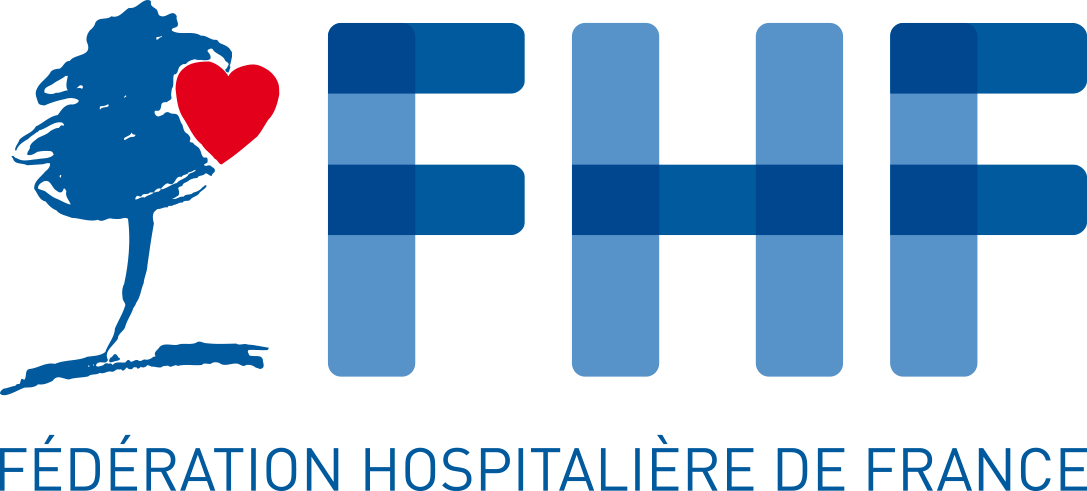 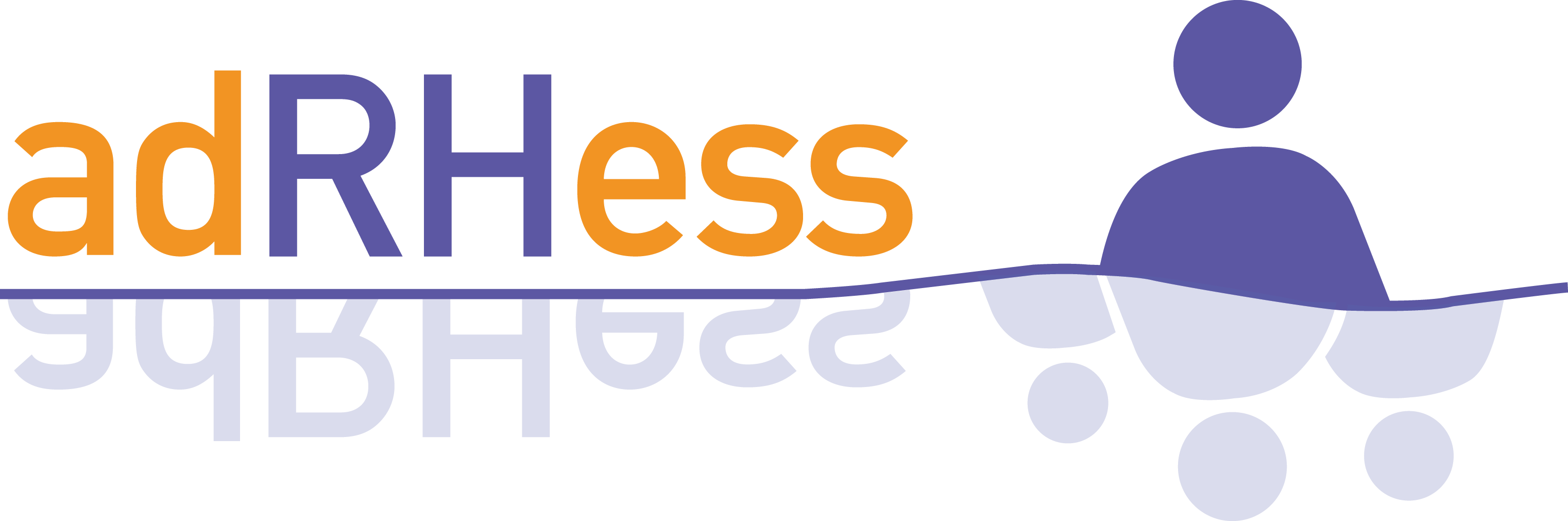 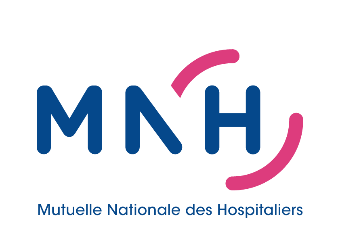 Nom de l’établissementServiceAdresseCode postalVillePersonne référenteFonctionTél.E-mailNom de l’établissementServiceAdresseCode postalVille